VAŽNO ZA SVA ZANIMANJASVI UČENICI KOJI STEKNU PRAVO UPISA MORAJU UPLATITI 50,00KUNA PARTICIPACIJE NA IBAN ŠKOLE:  HR2323600001101322436 SVRHA: ZA POVEĆANE TROŠKOVE OBRAZOVANJAPRIMJERAK UPLATNICE U PRILOGU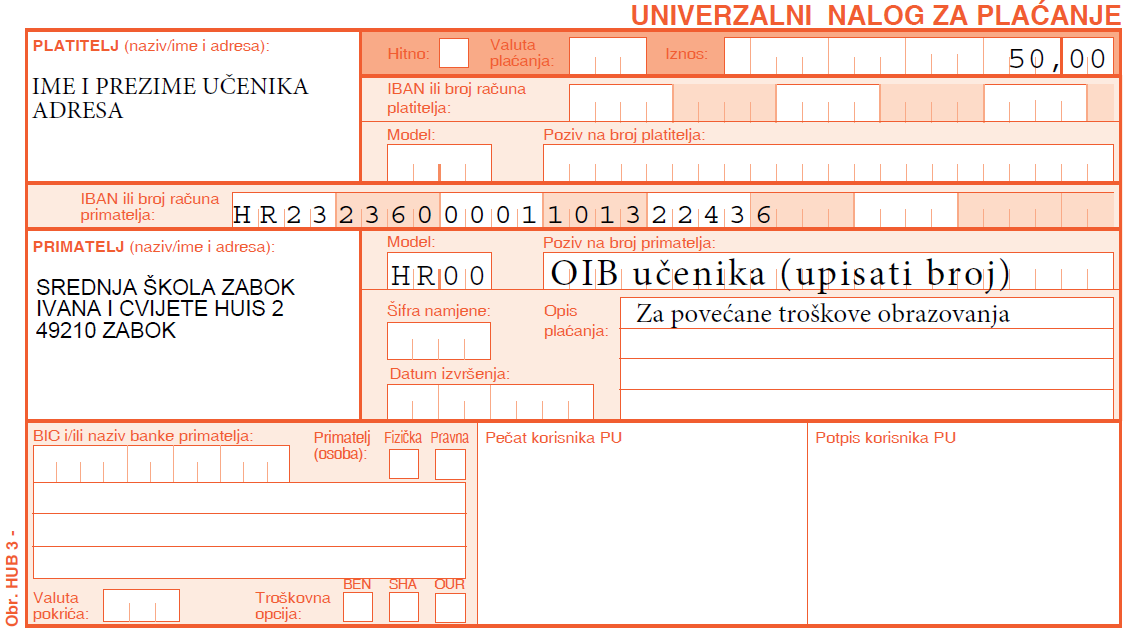 LJETNI UPISNI ROK – šk. god.2020./21.1.6.2020.  - početak prijava kandidata u sustav1.7.2020. - provjera stranih jezika za učenike s teškoćama u 9 sati8.7.2020. - početak prijava obrazovnih programa13.7.2020. - provjera stranih jezika (9,00 sati)25.7.2020. - objava konačnih ljestvica poretkaUpisi u 1. razred27.7.2020. e upis na mail:  srednjaszabok@gmail.com                   8- 16 satiosobno u školi                                                                                         14-18 satiDostava upisnica, potvrdu o uplaćenoj participacije od 50,00 kuna i liječničkesvjedodžbe medicine rada (kuhar) te Potvrde liječnikaškolske medicine o nepostojanju zdravstvenihkontraindikacija (za sva ostala zanimanja).1.8.2020. – objava okvirnog broja slobodnih mjesta za jesenski rok12.8.2020. – službena objava slobodnih mjesta za jesenski rokVAŽNO ZA SVA ZANIMANJASVI UČENICI KOJI STEKNU PRAVO UPISA MORAJU UPLATITI 50,00KUNA PARTICIPACIJE NA IBAN ŠKOLE:  HR2323600001101322436 SVRHA: ZA POVEĆANE TROŠKOVE OBRAZOVANJAPRIMJERAK UPLATNICE U PRILOGUJESENSKI UPISNI ROK – šk. god.2020./21.21.8.2020. – početak prijava u sustav i prijava obrazovnih programa25.8.2020. – provjera stranih jezika (9.00 sati)1.9. 2020. – objava konačnih ljestvica poretka2.9.2020.  – upisi jesenski rok  e upisi na mail: srednjaszabok@gmail.com                                         ili osobno  dolazak u školu od 8,00 do 12,00Dostava upisnica, potvrda o uplaćenoj participaciji od 50,00 kuna i liječničkesvjedodžbe medicine rada (kuhar) te Potvrde liječnikaškolske medicine o nepostojanju zdravstvenihkontraindikacija (za sva ostala zanimanja).3.9.2020. – objava slobodnih upisnih mjesta nakon jesenskog upisnog rokaNAKNADNI UPISNI ROK ZA UPIS UČENIKA NAKON ISTEKA JESENSKOG UPISNOG ROKA4.-21.9.2020. – prijave u školuUčenici su dužni predati pisani zahtjev u srednju školu